ДЕПАРТАМЕНТ ОБРАЗОВАНИЯ ГОРОДА МОСКВЫ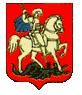 Государственное бюджетное общеобразовательное учреждение города Москвы «Школа №2051»Юридический адрес: 111674,  г. Москва,  проспект Защитников Москвы д.9, корп. 2Тел (факс): (499) 588-00-50, e-mail: 2051@edu.mos.ruРАБОЧАЯ ПРОГРАММАкружка по английскому языку«Просто о сложном»Москва, 2016 – 2017 учебный годПояснительная записка.      Иностранный язык стал в полной мере осознаваться как средство общения, средство взаимопонимания и взаимодействия людей, средство приобщения к иной национальной культуре и как важное средство для развития интеллектуальных способностей школьника.      Дополнительное образование учащихся предполагает развитие творческих способностей, формирование навыков самореализации личности. Именно в детском возрасте закладываются основы мотивации деятельности, проявляется любознательность, сопровождающая активностью и желанием заниматься любимым делом. Иностранный язык имеет огромный воспитательный и развивающий потенциал. Многие ребята имеют активную мотивацию к изучению предмета, но есть противоречия:Во-первых, неоднородность классного коллектива и необходимость усвоения базового уровня всеми учащимися;Второе противоречие состоит в том, что английский язык изучается в искусственной среде. Для преодоления этих противоречий необходим курс дополнительных занятий, составленных на принципиально новых подходах к обучению в интерактивном режиме работы, с учётом индивидуальных способностей детей в рамках личностно-ориентированного обучения.      Общение на иностранном языке в неформальной обстановке способствует погружению в мир языка, а значит, естественному общению. Кроме того коллектив единомышленников сплачивает ребят в их деятельности, усиливает мотивацию, создаёт комфортную среду для каждого, облегчает формирование коммуникативных умений и стимулирует речевое творчество. Ответственность за выполнение заданий способствует воспитанию самостоятельности, дает детям возможность планировать свою работу, определять цели и задачи, запрашивать дополнительную информацию у учителя или добывать её самостоятельно из других источников, взаимодействовать с партнёрами из группы. Использование ролевых игр поможет учащимся проявит себя, «примерить» взрослую жизнь, выразить свои чувства, отношение к действительности. Играя, учащиеся переносят свои знания и опыт деятельности из учебной ситуации в реальную. Таким образом, игра является социальной практикой личности школьника, средой его обогащения. Это одна из возможностей создания личностно-ориентированной ситуации развития учащихся. В основу программы положена концепция модернизации образования и принципы личностно-ориентированного подхода.      На занятиях кружка учащиеся совершенствуют свои знания, умения и навыки, убеждаются в практическом значении иностранного языка в организации общения, приобретении дополнительной информации, с пользой проводят свое свободное время.       Кружок готовит их к участию в общешкольных мероприятиях на изучаемом языке, способствует их самопознанию, самоутверждению и самовыражению. Тематики работы кружка дополняют и углубляют материалы урока, способствуют их более прочному усвоению, предусматривают связь с жизнью учащихся и стимулируют их потребность в общении.Цель программы:● овладение учащимися способностью осуществлять общение с носителями английского языка в ситуациях повседневного общения, читать несложные тексты о стране изучаемого языка, их культуре и быте и изложить содержание прочитанного без помощи словаря.Задачи программы:● расширить коммуникативные умения учащихся в устной (говорение и понимание на слух) и письменной (чтение и письмо) формах общения,● стимулировать интерес учащихся к изучению предмета,● способствовать всестороннему развитию личности,● постоянно формировать у детей потребность в совершенствовании своих знаний, самостоятельной работе над языком,● максимально использовать способности детей в овладении языком.Формы работы кружка:лекции и беседы,игры (подвижные, обучающие, познавательные, коммуникативные, логические, ролевые, дидактические, лингвистические),конкурсы,викториныКВН-ы,урочные занятия,контрольные занятия,тестирование.         В процессе обучения предусмотрено использование фронтальной, групповой и индивидуальной форм учебной работы.      Программой предусмотрено использование следующих методов: объяснительно-иллюстративный,репродуктивный,эвристический,исследовательский.      При обучении английскому языку в школьниках закладывается интерес к языку, достижения учащихся весьма подвижны и индивидуальны, периоды динамичного развития речевых умений могут чередоваться с относительно непродуктивными периодами.     Вместе с тем предполагается в основном сформировать произносительные, графические и грамматические навыки, обучить детей технике чтения и письма, а также сформировать речевые умения в основных видах речевой деятельности (говорение в монологической и диалогической форме, понимание английской речи на слух, чтение и письмо).      Поскольку произносительные, лексические и грамматические навыки входят составной частью в речевые умения и являются одним из условий осуществления, контроль навыков должен быть постоянным, обучающим, корректирующим. Объектом основного контроля можно считать коммуникативную компетенцию учащихся в говорении, слушании, чтении, письме. Важным условием контроля и оценки речевых умений учащихся является соблюдение следующего условия: характер знаний, предполагаемых в качестве контрольных, должен быть хорошо знаком учащимся.          По форме организации содержания и процесса педагогической деятельности данная программа является комплексной, т.е. программой, которая определенным образом соединяет отдельные области, направления, виды деятельности, процессы в единое целое.       Для реализации данной программы были поставлены следующие условия: - обязательное наличие технически и информационно оснащенного кабинета иностранного языка,- наличие дидактического и методического материалов:                а) разработки для проведения занятий: схемы, таблицы,                б) разработки информационного характера: рефераты по темам,                в) разработки для организации контроля и определения результативности обучения: тесты, анкеты, контрольные упражнения.Ожидаемые результаты:▪ четко произносить и различать все звуки и звукосочетания английского языка;▪ соблюдать долготу и краткость гласных;▪ соблюдать правила произношения звонких и глухих согласных;▪ соблюдать ударения в словах;▪ пользоваться заданиями тестового характера;▪ выразительно читать вслух;▪ извлекать информацию из прочитанного;▪ сравнивать, сопоставлять языковые явления;▪ планировать свое высказывание;▪ умение варьировать и комбинировать языковой материал, ориентируясь на  решение конкретных коммуникативных задач в наиболее распространенных стандартных ситуациях общения;▪ выражать одну и ту же мысль разными языковыми средствами;▪ по контексту и словообразовательным элементам догадываться о значении  незнакомых слов при чтении, при восприятии текста на слух;▪ делить текст на смысловые части, выявлять основную мысль, определять тему.       Особенностью данной программы является широкое использование игр для обучения иностранному языку. Каждое занятие строится как занятие общения, максимально приближенный к естественному общению, чтобы дети как можно раньше почувствовали результат своих усилий. Для создания коммуникативной обстановки на занятиях немаловажную роль играет поддержка высокой активности каждого ребенка.       При составлении данной программы были учтены возрастные особенности учащихся, а также как увеличение занятости детей в свободное время, развитие личности, ранняя профессиональная ориентация.       Объем программы 34 часа для учащихся 5 классов (по 1 часу в неделю). Занятия проводятся в кабинете иностранного языка. Набор учащихся свободный.  Общие критерии оценивания результатовВладение знаниями по программе.Активность. Участие в конкурсах, фестивалях, смотрах.Умение работать как самостоятельно, так и в коллективе.Уровень воспитанности и культуры учащихся.Критерии замера прогнозируемых результатовПедагогическое наблюдениеПроведение итоговых занятий, обобщения, обсуждение результатов через:проведение открытых занятий с их последующим обсуждением;участие в конкурсах, фестивалях, смотрах.Формы подведения итогов (механизмы оценивания результатов)Педагогические наблюдения.Открытые занятия с последующим обсуждением.Итоговые занятия.Участие в конкурсах, смотрахЗадачи обучения:♦ Формировать некоторые лингвистические понятия, наблюдаемые в русском и английском языках; ♦ развивать речевые, интеллектуальные, познавательные способности школьников;♦ познакомить с миром зарубежных сверстников, детской художественной литературой стран изучаемого языка.Учебно-тематический план1 год обучения (34 часа)Список использованной литературы:1. Примерные программы по учебным предметам (иностранный язык 5-9 классы). – М. Просвещение, 2011г.2. К.И. Кауфман, М.Ю. Кауфман «Happy English.ru» Программа курса английского языка для 5-9 классов общеобразовательных учреждений.- Титул, 2011г.3. Рогова Г.В., Верещагина И.Н. Методика обучения английскому языку на начальном этапе в общеобразовательных учреждениях: Пособие для учителей и студентов педвузов.- 3-е изд., М., Просвещение, 2000.4.Биболетова М.З. Учебник английского языка «Enjoy English-3» для учащихся 5-6 классов. Обнинск, Титул, 2003.5. К.И. Кауфман, М.Ю. Кауфман «Happy English.ru» 5 класс, четвёртый год обучения: - учебник.6. Ижогина Т.И., Бортников С.А. Волшебный английский.-Ростов на Дону, изд.Феникс, 2003.7. Колет Самсон. 333 совета по обучению английскому языку.- М.: Издательство Астрель, 2004.8. С.В. Лосева. Английский в рифмах. – М. АО «Буклет»,1993.Рассмотрено на заседанииСогласовано на заседанииУтверждаю:Методического объединенияПедагогического Советаучителей Протокол №1Директор ГБОУ Школа №2051Протокол №1 от 29.08.2016от 30.08.2016Семенова Е.Н.Составитель:  учитель английского                   английского языка Закирова Альфия Харисовна№ урокаТема занятияТема занятияТема занятияГрамматический и лексический материалГрамматический и лексический материалКоличество часов1.Карта страны «Грамматики».Карта страны «Грамматики».Карта страны «Грамматики».Фонетическая зарядка. Бук-вы и звуки. Разучивание стихотворений.Фонетическая зарядка. Бук-вы и звуки. Разучивание стихотворений.1 ч.2.Путешествие в замок глагола to be.Путешествие в замок глагола to be.Путешествие в замок глагола to be.Фонетическая зарядка.Формы гл.to be в настоящем простом времени.Фонетическая зарядка.Формы гл.to be в настоящем простом времени.3 ч.3.«Знакомство».«Знакомство».«Знакомство».Фонетическая зарядка. Составление микродиалогов с с использованием структур в Present Simple Tense.Фонетическая зарядка. Составление микродиалогов с с использованием структур в Present Simple Tense.2 ч.4.«В гостях у глагола To be»«В гостях у глагола To be»«В гостях у глагола To be»Фонетическая зарядка. Формы глагола to be в прошедшем простом времениФонетическая зарядка. Формы глагола to be в прошедшем простом времени2 ч.5.Приключения на Земле Прошедших Дел.Приключения на Земле Прошедших Дел.Приключения на Земле Прошедших Дел.Фонетическая зарядка. Отрицательные и вопросительные формы глагола to be в прошедшем простом времени.Фонетическая зарядка. Отрицательные и вопросительные формы глагола to be в прошедшем простом времени.4 ч.6.Перерыв в путешествиях.Первая большая игра.Перерыв в путешествиях.Первая большая игра.Перерыв в путешествиях.Первая большая игра.Повторение глагола to be.Повторение глагола to be.1 ч.7.Путешествие в страну Регулярно Повторяющихся Дел.Путешествие в страну Регулярно Повторяющихся Дел.Путешествие в страну Регулярно Повторяющихся Дел.Фонетическая зарядка. Употребление Present Simple tФонетическая зарядка. Употребление Present Simple t5 ч.8.Перерыв в путешествиях.Вторая большая игра.Перерыв в путешествиях.Вторая большая игра.Перерыв в путешествиях.Вторая большая игра.Тест «Настоящее простое время».Тест «Настоящее простое время».1 ч.9.Мы летим во Дворец Великой Грамматики.Мы летим во Дворец Великой Грамматики.Мы летим во Дворец Великой Грамматики.Понятия об артиклях.Понятия об артиклях.2 ч.10.В гостях у Великой Грамматики.В гостях у Великой Грамматики.В гостях у Великой Грамматики.Образование множественного числа существительных.Образование множественного числа существительных.2 ч.11.Знакомство с Великой Грамматикой.Знакомство с Великой Грамматикой.Знакомство с Великой Грамматикой.Притяжательный падежсуществительных.Притяжательный падежсуществительных.2 ч.12.Перерыв во время полета.Третья большая игра.Перерыв во время полета.Третья большая игра.Перерыв во время полета.Третья большая игра.Тесты: «Артикли»,«Имя существительное».Тесты: «Артикли»,«Имя существительное».1 ч.13.Путешествие в страну Будущих Дел.Путешествие в страну Будущих Дел.Путешествие в страну Будущих Дел.Будущее простое время.Будущее простое время.5 ч. 14.Стоп! Путешествие!Четвертая большая игра.Стоп! Путешествие!Четвертая большая игра.Стоп! Путешествие!Четвертая большая игра.Тест: «Future Simple Tense».Тест: «Future Simple Tense».1 ч.15.Повторение.Повторение.Повторение.Повторение.Повторение.2 ч.2 год обучения (34 часа)2 год обучения (34 часа)2 год обучения (34 часа)2 год обучения (34 часа)2 год обучения (34 часа)2 год обучения (34 часа)2 год обучения (34 часа)№ урока№ урокаТема занятияГрамматический и лексический материалГрамматический и лексический материалКоличество часовКоличество часовТема: Соединенное Королевство Великобритании и Северной Ирландии                                                                                  Тема: Соединенное Королевство Великобритании и Северной Ирландии                                                                                  Тема: Соединенное Королевство Великобритании и Северной Ирландии                                                                                  Тема: Соединенное Королевство Великобритании и Северной Ирландии                                                                                  Тема: Соединенное Королевство Великобритании и Северной Ирландии                                                                                  Тема: Соединенное Королевство Великобритании и Северной Ирландии                                                                                  Тема: Соединенное Королевство Великобритании и Северной Ирландии                                                                                  1. 1. Добро пожаловать в Соединенное Королевство. Национальные символыPresent  Simple Работа с географической картой, просмотр фильмаPresent  Simple Работа с географической картой, просмотр фильма2 ч.2 ч.2. 2. Достопримечательности Англии. СтоунхенджPast Simple Работа с песней, просмотр видеороликаPast Simple Работа с песней, просмотр видеоролика3 ч.3 ч.3. 3. Тоннель под Ла-МаншемPast Simple Работа с текстомPast Simple Работа с текстом2 ч.2 ч.4. 4. Английские города. Лондон. A double-decker busFuture Simple Работа с текстом, просмотр фильмаFuture Simple Работа с текстом, просмотр фильма3ч.3ч.5. 5. Оксфорд и Кембридж – города-университетыPresent Continuous Работа с текстом, викторинаPresent Continuous Работа с текстом, викторина2 ч.2 ч. 6.  6. Открытка из АнглииРечевые клише Оформление открыткиРечевые клише Оформление открытки1 ч.1 ч. 7.  7. Достопримечательности Шотландии. Озеро Лох-Несс. Бен НевисPresent Perfect Работа с текстом, просмотр фильмаPresent Perfect Работа с текстом, просмотр фильма2 ч.2 ч. 8.  8. Известные города Шотландии. Эдинбургский фестивальТипы вопросов Работа с презентациейТипы вопросов Работа с презентацией3 ч.3 ч. 9.  9. Кто носит килт и что такое тартан?Названия цветов Работа с текстом, творческие заданияНазвания цветов Работа с текстом, творческие задания2 ч.2 ч.10. 10. Письмо из ШотландииРечевые клише Написание личного письмаРечевые клише Написание личного письма2 ч.2 ч.11. 11. Достопримечательности Уэльса. Национальный парк Сноудония.Степени сравнения прилагательных Работа с презентацией, просмотр фильмаСтепени сравнения прилагательных Работа с презентацией, просмотр фильма2 ч.2 ч.12. 12. Кардиф – столица УэльсаКосвенные вопросы Просмотр фильмаКосвенные вопросы Просмотр фильма2 ч.2 ч.13. 13. Что такое Eisteddfod?Глагольная форма “V+ing” Работа с текстом, презентацией  Глагольная форма “V+ing” Работа с текстом, презентацией  2 ч.2 ч.14.14.Письмо из УэльсаРечевые клише Написание личного письмаРечевые клише Написание личного письма2 ч.2 ч.15.15.Изумрудный остров и достопримечательности Северной Ирландии. Условные предложения Работа с презентацией, викторина Условные предложения Работа с презентацией, викторина 2 ч.2 ч.16. 16. Белфаст – столица Северной Ирландии.Обобщение изученного материалаУсловные предложения Работа в парах: составление диалога.Итоговая викторинаУсловные предложения Работа в парах: составление диалога.Итоговая викторина2 ч.2 ч.3 год обучения (34 часа)Тема 1. Из истории Британской монархии3 год обучения (34 часа)Тема 1. Из истории Британской монархии3 год обучения (34 часа)Тема 1. Из истории Британской монархии3 год обучения (34 часа)Тема 1. Из истории Британской монархии3 год обучения (34 часа)Тема 1. Из истории Британской монархии3 год обучения (34 часа)Тема 1. Из истории Британской монархии3 год обучения (34 часа)Тема 1. Из истории Британской монархии17.17.Кто правит Британией?Королева и Британский парламентКонструкция “Let smb. do smth.” Работа с текстом, презентациейКонструкция “Let smb. do smth.” Работа с текстом, презентацией4 ч.4 ч.18.18.Королевская семья. Королева Елизавета IIКонструкция “Let smb. do smth.” Работа с текстом песниКонструкция “Let smb. do smth.” Работа с текстом песни6 ч.6 ч.19.19.Пороховой заговорЛексика к текстуРабота с текстомЛексика к текстуРабота с текстом5 ч.5 ч.20.20.Ночь Гая ФоксаЛексика к текстуРабота с текстомЛексика к текстуРабота с текстом4 ч.4 ч.21.21.Итоговое занятие по теме “Who rules the country?”Игра «Счастливый случай»Игра «Счастливый случай»2 ч.2 ч.Тема 2. Британские сказки и легендыТема 2. Британские сказки и легендыТема 2. Британские сказки и легендыТема 2. Британские сказки и легендыТема 2. Британские сказки и легендыТема 2. Британские сказки и легендыТема 2. Британские сказки и легенды22.22.The Fly And The CricketСловообразование, изученный лексический и грамматический материалРабота с текстами сказок и легенд, выполнение тестовСловообразование, изученный лексический и грамматический материалРабота с текстами сказок и легенд, выполнение тестов1ч.1ч.23.23.Why Hares Have Split LipsСловообразование, изученный лексический и грамматический материалРабота с текстами сказок и легенд, выполнение тестовСловообразование, изученный лексический и грамматический материалРабота с текстами сказок и легенд, выполнение тестов1ч.1ч.24.24.The Fox And The FishСловообразование, изученный лексический и грамматический материалРабота с текстами сказок и легенд, выполнение тестовСловообразование, изученный лексический и грамматический материалРабота с текстами сказок и легенд, выполнение тестов1ч.1ч.25.25.A Little Grey Mouse Draws A CatСловообразование, изученный лексический и грамматический материалРабота с текстами сказок и легенд, выполнение тестовСловообразование, изученный лексический и грамматический материалРабота с текстами сказок и легенд, выполнение тестов1ч.1ч.26.26.The Clever ParrotСловообразование, изученный лексический и грамматический материалРабота с текстами сказок и легенд, выполнение тестовСловообразование, изученный лексический и грамматический материалРабота с текстами сказок и легенд, выполнение тестов1ч.1ч.27.27.The Cat And The BellСловообразование, изученный лексический и грамматический материалРабота с текстами сказок и легенд, выполнение тестовСловообразование, изученный лексический и грамматический материалРабота с текстами сказок и легенд, выполнение тестов1ч.1ч.28.28.The King And The PainterСловообразование, изученный лексический и грамматический материалРабота с текстами сказок и легенд, выполнение тестовСловообразование, изученный лексический и грамматический материалРабота с текстами сказок и легенд, выполнение тестов1ч.1ч.29.29.Partridge’s AlmanacСловообразование, изученный лексический и грамматический материалРабота с текстами сказок и легенд, выполнение тестовСловообразование, изученный лексический и грамматический материалРабота с текстами сказок и легенд, выполнение тестов1ч.1ч.30.30.A Storm At SeaСловообразование, изученный лексический и грамматический материалРабота с текстами сказок и легенд, выполнение тестовСловообразование, изученный лексический и грамматический материалРабота с текстами сказок и легенд, выполнение тестов1ч.1ч.31.31.Why The Cat Is Always In The KitchenСловообразование, изученный лексический и грамматический материалРабота с текстами сказок и легенд, выполнение тестовСловообразование, изученный лексический и грамматический материалРабота с текстами сказок и легенд, выполнение тестов1ч.1ч.32.32.The Big Wolf And The Little BeeСловообразование, изученный лексический и грамматический материалРабота с текстами сказок и легенд, выполнение тестовСловообразование, изученный лексический и грамматический материалРабота с текстами сказок и легенд, выполнение тестов1ч.1ч.33.33.The Turnip Is BackСловообразование, изученный лексический и грамматический материалРабота с текстами сказок и легенд, выполнение тестовСловообразование, изученный лексический и грамматический материалРабота с текстами сказок и легенд, выполнение тестов1ч.1ч.34.34.Buried TreasureСловообразование, изученный лексический и грамматический материалРабота с текстами сказок и легенд, выполнение тестовСловообразование, изученный лексический и грамматический материалРабота с текстами сказок и легенд, выполнение тестов1ч.1ч.35.35.Итоговое занятие «Что ты знаешь о Соединенном Королевстве»Викторина, защита проектовВикторина, защита проектов1ч.1ч.